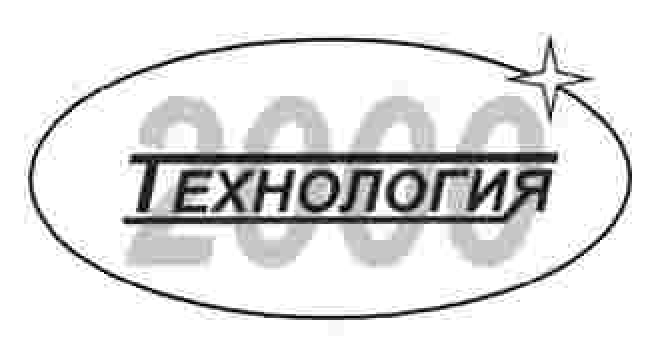 "Уралгеоинформ"-филиалООО "Технология 2000" г. УфаЗаказ 4-УФ16-ПЗЗПравила землепользования и застройки с. Биккулово, с. Дюсяново, д. Каныкаево сельского поселения Биккуловский сельсоветмуниципального района Бижбулякский район Республики Башкортостан Том I    2016 г.Заказ 4-УФ16-ПЗЗПравила землепользования и застройки с. Биккулово, с. Дюсяново, д. Каныкаево сельского поселения Биккуловский сельсоветмуниципального района Бижбулякский район Республики Башкортостан Том I    2016 г."Уралгеоинформ"-филиалООО "Технология 2000" г. УфаЗаказ 4-УФ16-ПЗЗПравила землепользования и застройки с. Биккулово, с. Дюсяново, д. Каныкаево сельского поселения Биккуловский сельсоветмуниципального района Бижбулякский район Республики Башкортостан Том I    2016 г.Заказ 4-УФ16-ПЗЗПравила землепользования и застройки с. Биккулово, с. Дюсяново, д. Каныкаево сельского поселения Биккуловский сельсоветмуниципального района Бижбулякский район Республики Башкортостан Том I    2016 г.